West Bradford Day SATURDAY, SEPTEMBER 11th, 2021Noon to 4 PM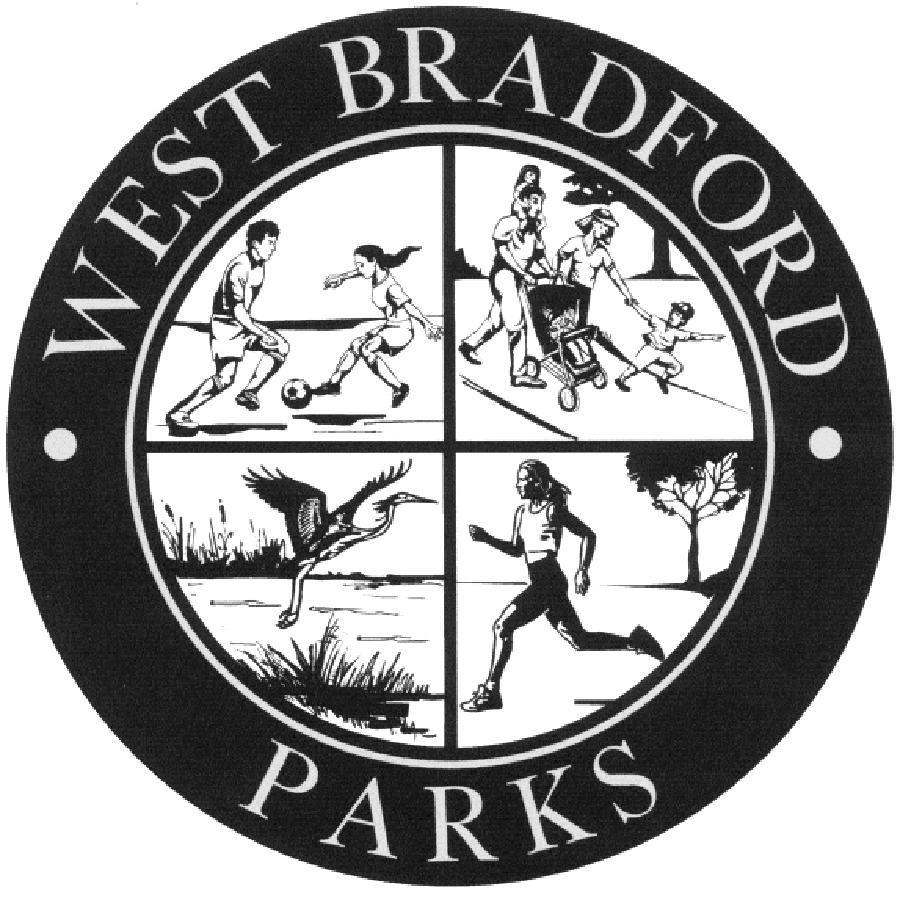 Application for Flea Market SpaceEnclosed is $10.Please register me for a Flea Market Space for West Bradford DayName: ____________________________________________________Address: __________________________________________________
	____________________________________________________Phone: ____________________________________________________ - - - - - - Tear here and keep the bottom portion for your reference - - - - - -West Bradford Day SATURDAY, September 11th, 2021
Noon to 4 PMBroad Run ParkBroad Run Road in West Bradford Township(next door to West Bradford Elementary School)  Please arrive early enough to unload your vehicle and setup. We suggest arriving at least 30 minutes prior.  No vehicles will be allowed to stay  In the vendor area. Please bring everything you need for setup, table, chairs, tent, ext. Nothingbut a space will be provided.For updates and current information visit the West Bradford website at westbradford.org